DO YOU LIKE THE CASTLES OUR CANTEEN OWNER MADE?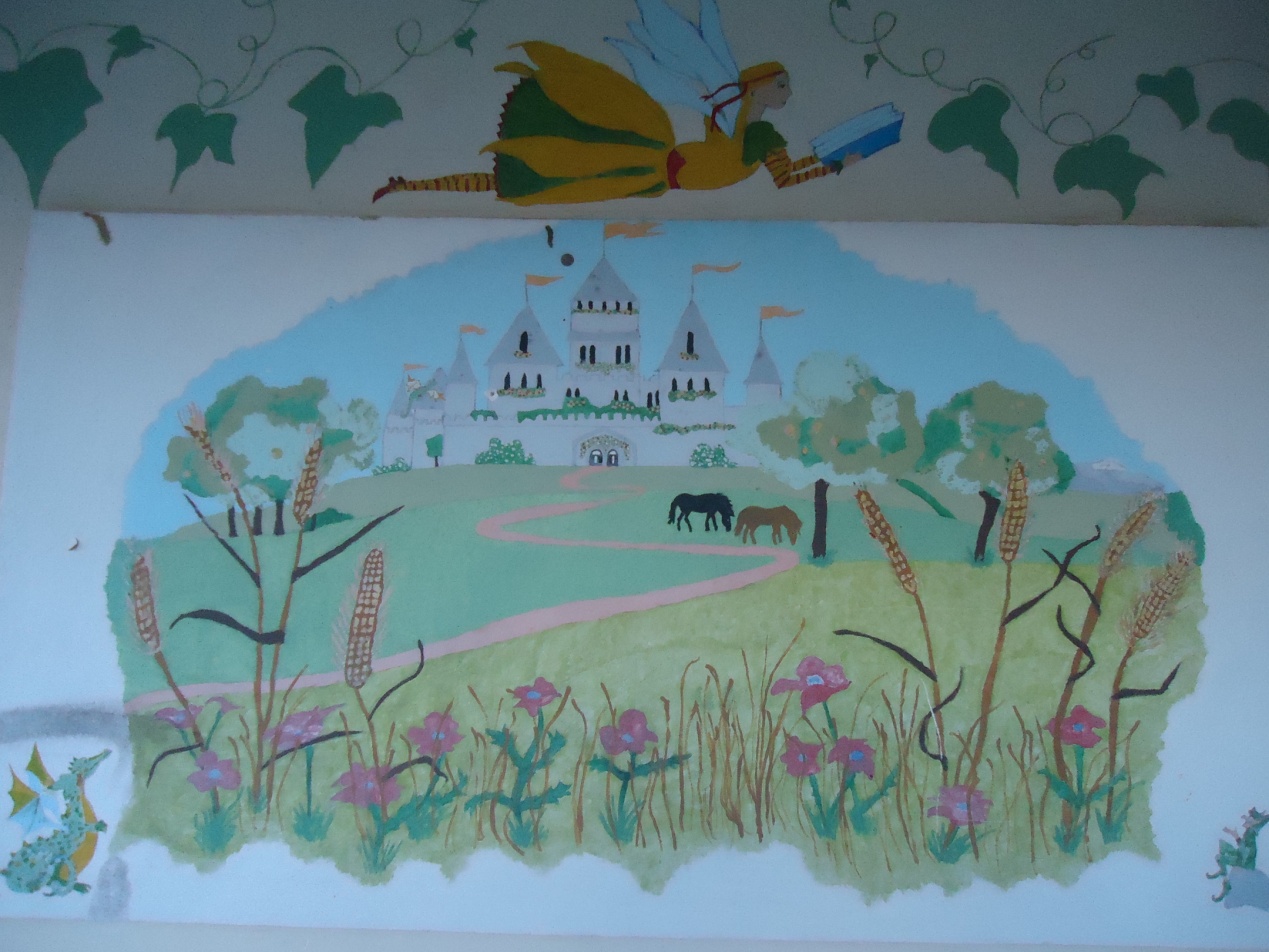 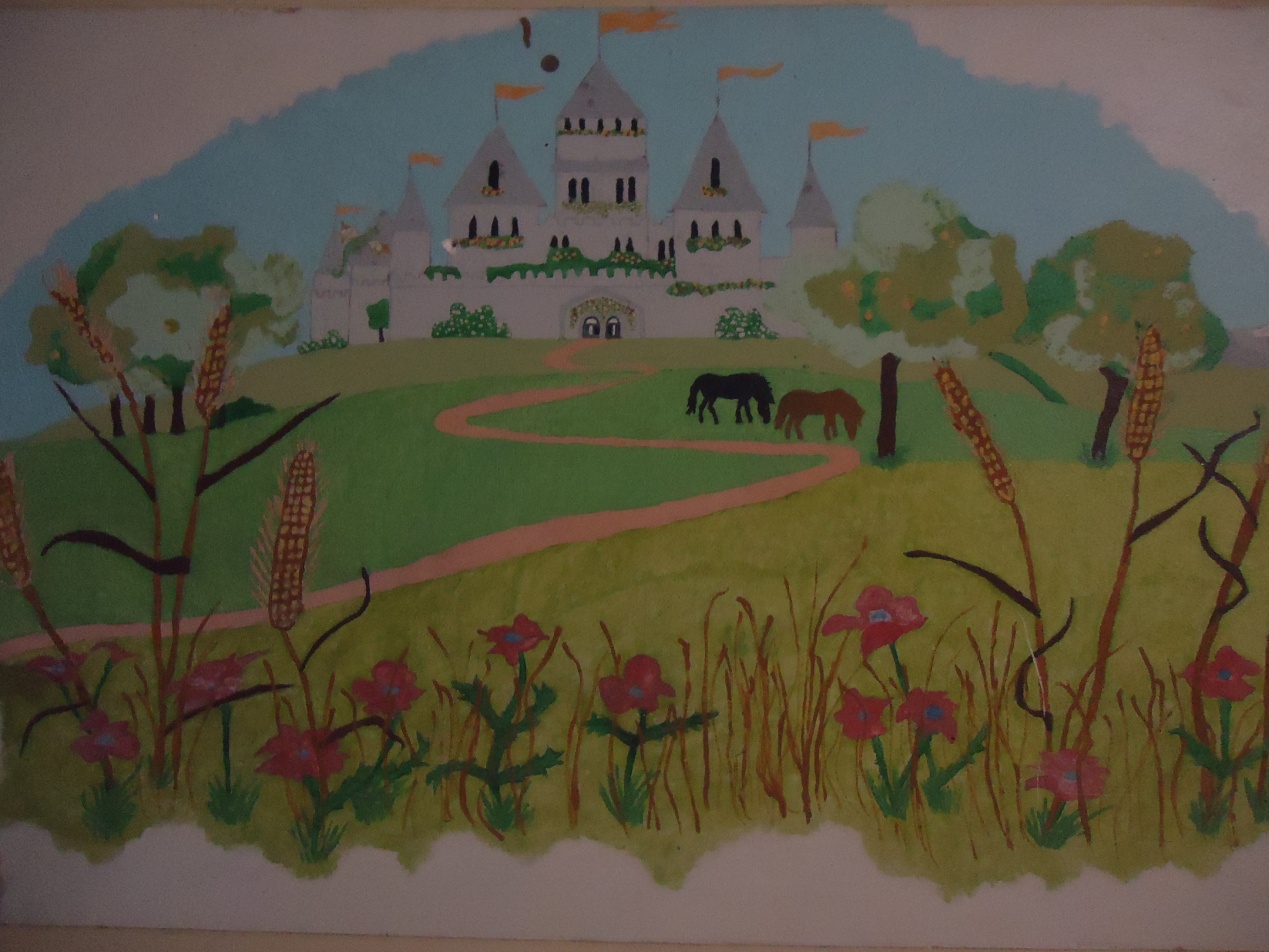 